KURUKSHETRA UNIVERSITY KURUKSHETRA(Established by the State Legislature Act-XII of 1956)(‘A+’ Grade, NAAC Accredited)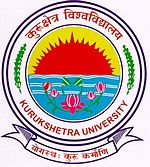 Scheme of Examination and Syllabus for Undergraduate ProgrammesCourse: PhysicsFramed in accordance with the National Education Policy (NEP-2020)(Multiple Entry-Exit, Internships and Choice Based Credit System-LOCF)(Effective from the Academic Session 2022-23)Department of PhysicsINSTITUTE OF INTEGRATED & HONORS STUDIESKurukshetra UniversityKurukshetra - 136 119Haryana (INDIA)KURUKSHETRA UNIVERSITY KURUKSHETRA(Established by the State Legislature Act-XII of 1956)(‘A+’ Grade, NAAC Accredited)Scheme of Examination and Syllabus for Undergraduate ProgrammeCourse: Physics (1st and 2nd semester)As per NEP-2020 (Multiple Entry-Exit, Internships and Choice Based Credit System-LOCF)(w. e. f. from the Academic Session 2022-23)Internship @10 credits (450 hrs) after 2nd semester (only for exit option)  Semester-ICourse: Physics(Course Type- Core Course, Course Code: B-PHY-N-101)Nomenclature: MechanicsNo. of credits: 4Max. Marks: 100End-semester Examination: 50Internal Assessment: 50Time: 3 hrs.Note:- Nine questions will be set in total. Question no. 1 will be compulsory and based on the conceptual aspects of the entire syllabus. This question may have 5 parts and the answer should be in brief but not in Yes/No. Four more questions are to be attempted, selecting one question out of two questions set from each unit. Each question may contain two or more parts. All questions will carry equal marks. 20% numerical problems are to be set.Use of scientific (non-programmable) calculator is allowed.UNIT-IFundamentals of Dynamics: Reference frames. Inertial frames; Review of Newton’s Laws of Motion. Galilean transformations; Galilean invariance. Momentum of variable-mass system: motion of rocket. Motion of a projectile in Uniform gravitational field. Conservation of Energy, Conservative forces, Dynamics of a system of particles. Centre of Mass. Principle of conservation of momentum.Non-Inertial Systems: Non-inertial frames and fictitious forces. Uniformly rotating frame. Laws of Physics in rotating coordinate systems. Centrifugal force. Coriolis force and its applications. Components of Velocity and Acceleration in Cylindrical and Spherical Coordinate Systems.(Minimum 12 hrs.)UNIT-IIRotational Dynamics: Angular momentum of a particle and system of particles. Torque. Principle of conservation of angular momentum. Rotation about a fixed axis. Moment of Inertia. Calculation of moment of inertia for rectangular, cylindrical and spherical bodies. Kinetic energy of rotation. Motion involving both translation and rotation. Cylinder on an accelerated rough plane, Behaviour of angular momentum vector, Principal axes and Euler’s equations, Elementary Gyroscope, Symmetrical Top.Central Force Motion: Motion of a particle under a central force field. Two-body problem and its reduction to one body problem and its solution. The energy equation and energy diagram. Kepler’s Laws. Satellite in circular orbit and applications. Geosynchronous orbits. Weightlessness. (Minimum 12 hrs.)UNIT-IIIOscillations: Simple Harmonic Oscillations. Differential equation of SHM and its solution. Kinetic energy, potential energy, total energy and their time-average values. Damped oscillation. Forced oscillations: Transient and steady states; Resonance, sharpness of resonance; power dissipation and Quality FactorElasticity: Elasticity, Stress and Strain, Hooks law, Elastic constants and their relations, Poisson’s ratio, Torsion of cylinder and twisting couple, bending of beam (Bending moment and its magnitude), Cantilever and Centrally loaded beam.(Minimum 12 hrs.)UNIT-IVSpecial Theory of Relativity: Michelson-Morley Experiment and its outcome. Postulates of Special Theory of Relativity. Lorentz Transformations. Simultaneity and order of events. Lorentz contraction. Time dilation. Relativistic transformation of velocity, frequency and wave number. Relativistic addition of velocities. Variation of mass with velocity. Massless Particles. Mass-energy Equivalence. Relativistic Doppler effect. Relativistic Kinematics. Transformation of Energy and Momentum, Transformation of Force, Four vectors. Problems of Relativistic Dynamics: Acceleration of charged particle by constant electric field, transverse Electric field. (Minimum 12 hrs.)REFERENCES Mechanics “Berkeley Physics Course Vol. I”, Charles Kittel, Tata McGraw-HillMechanics, D.S. Mathur, S. Chand and Company Limited, 2000Elements of Properties of Matter, D.S. Mathur, S .Chand & Com. Pt. Ltd., New DelhiPhysics,  Resnick, Halliday & Walker, WileyPhysics for scientists and Engineers with Modern Phys., J.W. Jewett, R.A. Serway, 2010, Cengage LearningAn introduction to mechanics, D. Kleppner, R.J. Kolenkow, 1973, McGraw-Hill.Properties of Matter, R. Murgeshan,  S. Chand & Com. Pt. Ltd., New DelhiClassical Mechanics, J.C. Upadhyaya, Himalaya Publishing House. Semester-I(Course Type- Core Course, Course Code: B-PHY-N-102)Nomenclature: Physics Practical-INo. of credits: 2Max. Marks: 50End-semester Examination: 25Internal Assessment: 25Time: 3 hrs.Special Note: - Do any eight experiments from the given list of experiments. The students are required to calculate the error involved in a particular experiment.The Practical examination will be held in a single session of 3 hours.Distribution of Marks: Experiment			                        15 marksViva- voce					10 marksInternal Assessment 				25 marksTotal 						50 marksList of Experiments:Measurement of length (or diameter) using vernier caliper, screw gauge and travelling microscope. To study the random error in observations.To determine the area of window using a sextant.Moment of Inertia of a Fly WheelMoment of Inertia of irregular body using a Torsion Pendulum.Young Modulus by Bending of Beam.Young’s modulus by Koenig’s method. Modulus of rigidity of material of wire by Maxwell’s Needle.Elastic constant by Searle’s method.To determine the value of ‘g’ by using Bar pendulum.To determine the value of ‘g’ by using Kater’s pendulum.To verify the law of parallel axis for moment of inertia. To find the Poisson ratio of rubber.To study the Motion of spring and calculate Spring constant & value of Acceleration due to Gravity.To compare Moment of Inertia of a solid Sphere, Hollow Sphere and solid Disc of same mass with the help of Torsion Pendulum.To study (i) the law of conservation of linear momentum (ii) the law of conservation of kinetic energy and (iii) to calculate the restitution using one dimensional collision apparatus of two hanging spheres. To determine the bending moment of a cantilever beam with uniformly distributed load, uniformly varying load and point load. REFERENCESB.Sc. Practical Physics, C.L. Arora, S. Chand Publisher, New DelhiAdvanced Level Practical Physics,  M. Nelkon and Ogborn, Henemann Education Books Ltd., New DelhiPractical Physics, S.S. Srivastava and M.K. Gupta, Atma Ram & Sons, DelhiPractical Physics, S.L. Gupta and V. Kumar, Pragati Prakashan MeerutModern Approach to Practical Physics,  R.K. Singla, Modern Publishers, JalandharAdvanced Practical Physics for students, B.L. Flint and H.T. Worsnop, Asia Publishing House.Semester-II (Course Type- Core Course, Course Code: B-PHY-N-201)Nomenclature: Electricity, Magnetism and Electromagnetic wavesNo. of credits: 4Max. Marks: 100End-semester Examination: 50Internal Assessment: 50Time: 3 hrs.Note:- Nine questions will be set in total.  Question no. 1 will be compulsory and based on the conceptual aspects of the entire syllabus. This question may have 4 parts and the answer should be in brief but not in Yes/No.  Four more questions are to be attempted, selecting one question out of two questions set from each unit. Each question may contain two or more parts. All questions will carry equal marks. 20% numerical problems are to be set. Use of scientific (non-programmable) calculator is allowed.UNIT-IBasics of Vector Calculus: Gradient of a scalar and its physical significance, Line, Surface and Volume integrals of a vector and their physical significance, Flux of a vector field, Divergence and curl of a vector and their physical significance, Gauss’s divergence theorem, Stoke’s theorem. Electric Field: Conservative nature of Electrostatic Field, Electrostatic Potential, Potential as line integral of field, potential difference, Derivation of the field from the potential. Differential form of Gauss’s law, Laplacian and Laplace’s equation, Poisson’s equation.Dielectric Properties of Matter: Dielectrics, Moments of a charge distribution, Potential and field of a dipole, Atomic and molecular dipoles, Induced dipole moments, Permanent dipole moments, electric field caused by polarized matter, field of a polarized sphere, dielectric sphere in a uniform field, Gauss’s law in a dielectric medium, Electrical susceptibility and atomic polarizability, Energy changes in polarization, Polarization in changing fields, Displacement vector D, Relations between E, P and D, Boundary conditions for E and D. (Minimum 12 hrs.)UNIT-IIMagnetic Field: Biot-Savart law and its simple applications: straight wire and circular loop, Current Loop as a Magnetic Dipole and its Dipole Moment, Ampere’s Circuital Law and its applications to (1) Solenoid and (2) Toroid, properties of B: curl and divergence, Vector potential, Lorentz force, Hall Effect in a conductor.Magnetic Properties of Matter: Force on a dipole in an external field, Electric currents in Atoms, Electron spin and Magnetic moment, types of magnetic materials, Magnetization vector (M), Magnetic Intensity (H), Magnetic Susceptibility and permeability, Relation between B, H and M, Electronic theory of dia and paramagnetism, Domain theory of ferromagnetism (Langevin’s theory), Cycle of Magnetization- B-H curve and hysteresis loop: Energy dissipation, Hysteresis loss and importance of Hysteresis Curve.(Minimum 12 hrs.)Unit-IIIDC current Circuits: Electric currents and current density, Electrical conductivity and Ohm’s law (Review), Kirchhoff’s laws for D.C. networks, Network theorems: Thevenin’s theorem, Norton theorem, Superposition theorem and the maximum power transfer theorem, Transient currents in RC, LR and LCR circuits. Alternating Current Circuits: A resonance circuit, Kirchhoff’s laws for A.C. networks. Phasor, Complex Reactance and Impedance. Skin effect, Power and Energy in A.C. circuits, Anderson’s Bridge, Instantaneous Power, Average Power, Reactive Power, Power Factor, Sinusoidal Circuit Analysis for RL, RC and RLC Circuits, Series LCR Circuit: (1) Resonance, (2) Power Dissipation (3) Quality Factor and (4) Band Width, Parallel LCR Circuit.(Minimum 12 hrs.)UNIT-IVTime varying electromagnetic fields: Electromagnetic induction, Faraday’s laws of induction and Lenz’s Law, Mutual inductance, Reciprocity theorem, Self inductance, Energy stored in a Magnetic field, Displacement current and Maxwell’s equations in differential and integral form and their physical significance.Electromagnetic Waves: Electromagnetic waves, Transverse nature of electromagnetic wave, energy transported by electromagnetic waves, Poynting vector, Poynting’s theorem. Plane electromagnetic waves and their Propagation in free space in Lossy & lossless Dielectrics and good conductors. Reflection of a Plane Wave at Normal Incidence.(Minimum 12 hrs.)REFERENCESElectricity and Magnetism (Berkley, Phys. Course 2), Edward M. Purcell, 1986 McGraw-Hill EducationElectricity and Magnetism: A.S. Mahajan & A.A. Rangwala (Tata- McGraw Hill), 1988.Electricity, Magnetism & Electromagnetic Theory, S. Mahajan and Choudhury, 2012, Tata McGraw Introduction to Electrodynamics, D.J. Griffiths, 3rd Edn., 1998, Benjamin Cummings.Feynman Lectures Vol.2, R.P. Feynman, R.B. Leighton, M. Sands, 2008, Pearson EducationElements of Electromagnetics, M.N.O. Sadiku, 2010, Oxford University Press. Electricity and Magnetism, J.H.Fewkes & J.Yarwood. Vol. I, 1991, Oxford Univ. Press.Field and Wave Electromagnetics (2nd Edn.), David  K. Cheng , Addison-Wesley Publishing Company.  Semester-II (Course Type- Core Course, Course Code: B-PHY-N-202)Nomenclature: Physics Practical-IINo. of credits: 2 				Max. Marks: 50End-semester Examination: 25Internal Assessment: 25Time: 3 hrs.Special Note: - Do any eight experiments from the given list of experiments. The students are required to calculate the error involved in a particular experiment.The Practical examination will be held in a single session of 3 hours.Distribution of Marks: Experiment			                        15 marksViva- voce					10 marksInternal Assessment				25 marksTotal 						50 marksList of Experiments:Use of Multimeter for measuring Resistance, A.C. and D.C. Voltage and Current, checking of electrical fuses.Low resistance by Carey Foster’s bridge with calibration.Determination of Impedance of an A.C. circuit and its verification.Frequency of A.C. mains using an electromagnet.Frequency of A.C. mains Electrical vibrator.High resistance by substitution method.To compare capacitances using De’Sauty’s bridge.To study the Characteristics of a Series RC Circuit. To study a series LCR circuit LCR circuit and determine its (a) Resonant frequency, (b) Quality factor. To study a parallel LCR circuit and determine its (a) Anti-resonant frequency and (b) Quality factor Q.To verify the Thevenin and Norton theorems.To verify the Superposition, and Maximum Power Transfer Theorems.Self-inductance by Anderson's bridge.Verification of laws of electromagnetic induction.Study of B-H curves of various materials using C.R.O, and determination of various parameters.REFERENCESB.Sc. Practical Physics, C.L. Arora, S. Chand Publisher, New DelhiAdvanced Level Practical Physics, M. Nelkon and Ogborn, Henemann Education Books Ltd., New DelhiPractical Physics, S.S. Srivastava and M.K. Gupta, Atma Ram & Sons, DelhiPractical Physics, S.L. Gupta and V. Kumar, Pragati Prakashan MeerutModern Approach to Practical Physics, R.K. Singla, Modern Publishers, JalandharAdvanced Practical Physics for students, B.L. Flint and H.T. Worsnop, Asia Publishing HouseProgramme Outcomes (POs) for Undergraduate ProgrammeCourse: PhysicsProgramme specific outcomes for Undergraduate ProgrammeCourse: PhysicsAfter successful completion of the programme, the students will be able to:PSO1: Acquire an in-depth understanding and knowledge of the basic concepts of physics and be able to appreciate how diverse phenomena observed in nature follow from a small set of fundamental laws through logical reasoning.PSO2: Be capable of understanding the core physical laws to understand the basic concepts, latest progress and applications of certain sub fields such as nuclear physics, spectroscopy of atoms & molecules, solid state physics, computational physics & electronics.PSO3: Gain hands-on skills for carrying out basic experiments as well as experiments related   to different fields of Physics and attain abilities of critical thinking, problem mapping & solving using fundamental principles of Physics, systematic analysis & interpretation of results.PSO4: Have a new perspective to look at everything from ‘Scientific’ point of view that enabling them to pursue higher studies at postgraduate & research levelPSO5: Have awareness of the impact of Physics in social, Economical and environmental issues.Mapping of CO with PO’s and PSO’sMapping of CO with PO’s and PSO’sSemesterCourse TypeCourse CodeCourse Nomenclature Credits(L+T+P)Teaching Hours per weekMaximum MarksMaximum MarksMaximum MarksDuration of Examination(Hrs.)SemesterCourse TypeCourse CodeCourse Nomenclature Credits(L+T+P)Teaching Hours per weekInternal AssessmentEnd-semester ExaminationTotalDuration of Examination(Hrs.)1st  CC-I/CC-1AB-Phy-N-101Mechanics4+0+04505010031st  CC-I/CC-1AB-Phy-N-102 Physics Practical-I0+0+2425255032nd  CC-II/CC-1BB-Phy-N-201Electricity, Magnetism and Electromagnetic waves4+0+04505010032nd  CC-II/CC-1BB-Phy-N-202 Physics Practical-II0+0+242525503CO No.Course code (B-PHY-N-101): MechanicsCO No.CO-1Understand the dynamics of system of particles, conservation of energy and momentum; different frame of references, cylindrical and spherical coordinates.  CO-2Understand the application of both translational and rotational dynamics motions simultaneously in analyzing rolling with slipping. Analyze the two body Central Force problem and its application. CO-3Explain the properties of systems executing S.H.M. motions. Also, understand the principles and basic terms related to elasticity.  CO-4Appreciate the concepts and Applications of special theory of relativity.CO No.Course code (B-PHY-N-102) : Physics Practical-ICO No.CO-1Hands on experience with different instruments and appreciate the beauty of different concepts and related experiments in Physics.CO-2Verify some fundamental principles, effects and concepts of physics through Experiments.CO-3perform experiments related to mechanics (compound pendulum), rotational dynamics      (Flywheel), elastic properties (Young Modulus and Modulus of Rigidity) and fluid dynamics (verification of Stokes law, Searle method) etc.CO-4Learn to present observations, results and analysis in suitable and presentable form.CO No.Course code (B-PHY-N-201): Electricity, Magnetism & Electromagnetic wavesCO No.CO-1Explain and differentiate the vector and scalar formalisms of electrostatics. Also be able to understand the important dielectric properties of materials.   CO-2Describe the important properties of magnetic field. Understand the properties and theories of dia-, para- & ferromagnetic materials.CO-3Analyze DC/AC circuits consisting of parallel and/or series combinations of voltage sources and resistors and to describe the graphical relationship of resistance, capacitor and inductor.CO-4Derive Maxwell equations and understand the role of displacement current, scalar and vector potentials and boundary conditions at the interface between different media. The students will also be able to have basic idea about the propagation of electromagnetic wavesCO No.Course code (B-PHY-N-202) : Physics Practical-IICO No.CO-1Hands on experience with the uses of multimeter.CO-2Study different series and parallel resonant circuits. CO-3Perform the experiments to determine the values of frequency of A.C. mains, values of low and high resistances using different methods, Network theorems and be able to appreciate the concepts of physics involved in these experiments.CO-4Learn to present observations, results and analysis in suitable and presentable form.PO1KnowledgeCapable of demonstrating comprehensive disciplinary knowledge gained during course of study.PO2CommunicationAbility to communicate effectively on general and scientific topics with the scientific community and with society at large.PO3Problem SolvingCapability of applying knowledge to solve scientific and other problems.PO4Individual and Team WorkCapable to learn and work effectively as an individual, and as a member or leader in diverse teams, in multidisciplinary settings.PO5Investigation of ProblemsAbility of critical thinking, analytical reasoning and research based knowledge including design of experiments, analysis and interpretation of data to provide conclusions.PO6Modern Tool usageAbility to use and learn techniques, skills and modern tools for scientific practices.PO7Science and SocietyAbility to apply reasoning to assess the different issues related to society and the consequent responsibilities relevant to the professional scientific practices.PO8Life-Long LearningAptitude to apply knowledge and skills that are necessary for participating in learning activities throughout the life.PO9Environment and SustainabilityAbility to design and develop modern systems which are environmentally sensitive and to understand the importance of sustainable development.PO10EthicsApply ethical principles and professional responsibilities in scientific practices.PO11Project ManagementAbility to demonstrate knowledge and understanding of the scientific principles and apply these to manage projects. Course code B-PHY-N-101Course code B-PHY-N-101Course code B-PHY-N-101Course code B-PHY-N-101Course code B-PHY-N-101Course code B-PHY-N-101Course code B-PHY-N-101Course code B-PHY-N-101Course code B-PHY-N-101Course code B-PHY-N-101Course code B-PHY-N-101Course code B-PHY-N-101Course code B-PHY-N-101Course code B-PHY-N-101Course code B-PHY-N-101Course code B-PHY-N-101Course code B-PHY-N-101 COsPO1- KnowledgePO2- CommunicationPO3- Problem SolvingPO4- Individual and Team WorkPO5- Investigation of ProblemsPO6- Modern Tool usagePO7- Science and SocietyPO8- Life-Long LearningPO9- Environment and SustainabilityPO10- EthicsPO11- Project ManagementPSO1PSO2PSO3PSO4PSO5B-PHY-N-101.1322--2222-233-32B-PHY-N-101.2322--2222-233-32B-PHY-N-101.3322--2222-233-32B-PHY-N-101.4322--2222-233-32Average322--2222-233-32Note: 3-Strong, 2-Medium, 1-WeakNote: 3-Strong, 2-Medium, 1-WeakNote: 3-Strong, 2-Medium, 1-WeakNote: 3-Strong, 2-Medium, 1-WeakNote: 3-Strong, 2-Medium, 1-WeakNote: 3-Strong, 2-Medium, 1-WeakNote: 3-Strong, 2-Medium, 1-WeakNote: 3-Strong, 2-Medium, 1-WeakNote: 3-Strong, 2-Medium, 1-WeakNote: 3-Strong, 2-Medium, 1-WeakNote: 3-Strong, 2-Medium, 1-WeakNote: 3-Strong, 2-Medium, 1-WeakNote: 3-Strong, 2-Medium, 1-WeakNote: 3-Strong, 2-Medium, 1-WeakNote: 3-Strong, 2-Medium, 1-WeakNote: 3-Strong, 2-Medium, 1-WeakNote: 3-Strong, 2-Medium, 1-WeakCourse code B-PHY-N-102Course code B-PHY-N-102Course code B-PHY-N-102Course code B-PHY-N-102Course code B-PHY-N-102Course code B-PHY-N-102Course code B-PHY-N-102Course code B-PHY-N-102Course code B-PHY-N-102Course code B-PHY-N-102Course code B-PHY-N-102Course code B-PHY-N-102Course code B-PHY-N-102Course code B-PHY-N-102Course code B-PHY-N-102Course code B-PHY-N-102Course code B-PHY-N-102 COsPO1- KnowledgePO2- CommunicationPO3- Problem SolvingPO4- Individual and Team WorkPO5- Investigation of ProblemsPO6- Modern Tool usagePO7- Science and SocietyPO8- Life-Long LearningPO9- Environment and SustainabilityPO10- EthicsPO11- Project ManagementPSO1PSO2PSO3PSO4PSO5B-PHY-N-102.132232223--232332B-PHY-N-102.232232223--232332B-PHY-N-102.332232223--232332B-PHY-N-102.432232223--23233-Average32232223--232331.5Note: 3-Strong, 2-Medium, 1-WeakNote: 3-Strong, 2-Medium, 1-WeakNote: 3-Strong, 2-Medium, 1-WeakNote: 3-Strong, 2-Medium, 1-WeakNote: 3-Strong, 2-Medium, 1-WeakNote: 3-Strong, 2-Medium, 1-WeakNote: 3-Strong, 2-Medium, 1-WeakNote: 3-Strong, 2-Medium, 1-WeakNote: 3-Strong, 2-Medium, 1-WeakNote: 3-Strong, 2-Medium, 1-WeakNote: 3-Strong, 2-Medium, 1-WeakNote: 3-Strong, 2-Medium, 1-WeakNote: 3-Strong, 2-Medium, 1-WeakNote: 3-Strong, 2-Medium, 1-WeakNote: 3-Strong, 2-Medium, 1-WeakNote: 3-Strong, 2-Medium, 1-WeakNote: 3-Strong, 2-Medium, 1-WeakCourse code B-PHY-N-201Course code B-PHY-N-201Course code B-PHY-N-201Course code B-PHY-N-201Course code B-PHY-N-201Course code B-PHY-N-201Course code B-PHY-N-201Course code B-PHY-N-201Course code B-PHY-N-201Course code B-PHY-N-201Course code B-PHY-N-201Course code B-PHY-N-201Course code B-PHY-N-201Course code B-PHY-N-201Course code B-PHY-N-201Course code B-PHY-N-201Course code B-PHY-N-201 COsPO1- KnowledgePO2- CommunicationPO3- Problem SolvingPO4- Individual and Team WorkPO5- Investigation of ProblemsPO6- Modern Tool usagePO7- Science and SocietyPO8- Life-Long LearningPO9- Environment and SustainabilityPO10- EthicsPO11- Project ManagementPSO1PSO2PSO3PSO4PSO5B-PHY-N-201.1323--2222-233-32B-PHY-N-201.2323--2222-233-32B-PHY-N-201.3323--2222-233-32B-PHY-N-201.4323--2222-233-32Average323--2222-233-32Note: 3-Strong, 2-Medium, 1-WeakNote: 3-Strong, 2-Medium, 1-WeakNote: 3-Strong, 2-Medium, 1-WeakNote: 3-Strong, 2-Medium, 1-WeakNote: 3-Strong, 2-Medium, 1-WeakNote: 3-Strong, 2-Medium, 1-WeakNote: 3-Strong, 2-Medium, 1-WeakNote: 3-Strong, 2-Medium, 1-WeakNote: 3-Strong, 2-Medium, 1-WeakNote: 3-Strong, 2-Medium, 1-WeakNote: 3-Strong, 2-Medium, 1-WeakNote: 3-Strong, 2-Medium, 1-WeakNote: 3-Strong, 2-Medium, 1-WeakNote: 3-Strong, 2-Medium, 1-WeakNote: 3-Strong, 2-Medium, 1-WeakNote: 3-Strong, 2-Medium, 1-WeakNote: 3-Strong, 2-Medium, 1-WeakCourse code B-PHY-N-202Course code B-PHY-N-202Course code B-PHY-N-202Course code B-PHY-N-202Course code B-PHY-N-202Course code B-PHY-N-202Course code B-PHY-N-202Course code B-PHY-N-202Course code B-PHY-N-202Course code B-PHY-N-202Course code B-PHY-N-202Course code B-PHY-N-202Course code B-PHY-N-202Course code B-PHY-N-202Course code B-PHY-N-202Course code B-PHY-N-202Course code B-PHY-N-202 COsPO1- KnowledgePO2- CommunicationPO3- Problem SolvingPO4- Individual and Team WorkPO5- Investigation of ProblemsPO6- Modern Tool usagePO7- Science and SocietyPO8- Life-Long LearningPO9- Environment and SustainabilityPO10- EthicsPO11- Project ManagementPSO1PSO2PSO3PSO4PSO5B-PHY-N-202.132232223--232332B-PHY-N-202.232232223--232332B-PHY-N-202.332232223--232332B-PHY-N-202.432232223--23233-Average32232223--232331.5Note: 3-Strong, 2-Medium, 1-WeakNote: 3-Strong, 2-Medium, 1-WeakNote: 3-Strong, 2-Medium, 1-WeakNote: 3-Strong, 2-Medium, 1-WeakNote: 3-Strong, 2-Medium, 1-WeakNote: 3-Strong, 2-Medium, 1-WeakNote: 3-Strong, 2-Medium, 1-WeakNote: 3-Strong, 2-Medium, 1-WeakNote: 3-Strong, 2-Medium, 1-WeakNote: 3-Strong, 2-Medium, 1-WeakNote: 3-Strong, 2-Medium, 1-WeakNote: 3-Strong, 2-Medium, 1-WeakNote: 3-Strong, 2-Medium, 1-WeakNote: 3-Strong, 2-Medium, 1-WeakNote: 3-Strong, 2-Medium, 1-WeakNote: 3-Strong, 2-Medium, 1-WeakNote: 3-Strong, 2-Medium, 1-Weak